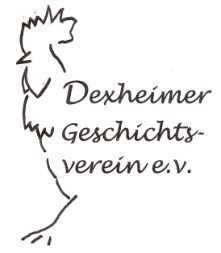 BeitrittserklärungDer Mitgliedsbeitrag beträgt 20,-- € im Jahr; der Partnerschaftsbeitrag beträgt 30,-- € im Jahrfür beide Partner mit gleicher Adresse und Kto.-Nr.Kinder und Jugendliche bis 18 Jahre sind beitragsfrei.Bankverbindung: Volksbank Alzey, Konto-Nr. 56010505, BLZ 550 912 00		     IBAN DE46 5509 1200 0056 0105 05          BIC GENODE61AZYMitglied O               Partnermitglied O(zutreffendes bitte ankreuzen)…........................................................Name, Vorname………………………………….............Straße, Hausnummer………………………………….............PLZ, Wohnort…........................................................Telef.-Nr.………………………………….............E-Mail-Adresse………………………………………..…Geburtsdatum, Beruf………………………………..…..............Datum, UnterschriftBankverbindung……………………………………………..…Kreditinstitut………………………………………….……Bankleitzahl………………………………………………Konto-Nr.………………………………………………IBAN………………………………………………BICIch bin damit einverstanden, dass derJahresmitgliedsbeitrag von meinem Kontoabgebucht wird.…………………………………………………Datum, Unterschrift